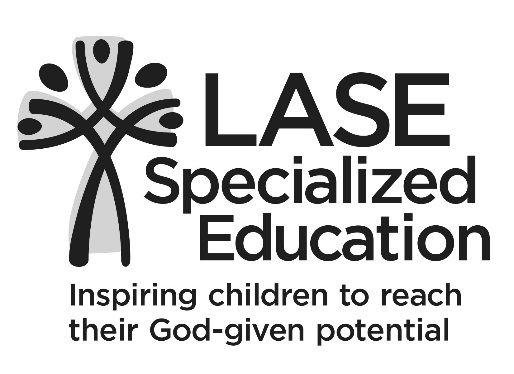 Herald the Holidays November 7, 2020Sponsorship FormName:  _____________________________________________________________________                           Please print name exactly as you would like it to appear in our records and the Herald the Holidays program.   Address:  ____________________________________________________________________    City:  _________________________   State  ______________     Zip  ____________________Phone:  __________________________    Email:  ____________________________________Contact Name:  _________________________________________________________Sponsorship Options:___   $1,000 – Includes four complimentary guests and half page advertisement in Herald the           Holidays Program booklet.  (Black/White 5.00 x 3.50 inches)___    $500 – includes two complimentary guests and half page advertisement in Herald the Holidays Program booklet.  .  (Black/White 5.00 x 3.50 inches)___     $100 Friend of LASE – Includes mention in Herald the Holidays Program booklet.------------------------------------------------------------------------------------------------------------------- Please email typeset image (jpg or.pdf) to karen.scuito@lutheranspecialed.org.                                Deadline is October 20, 2020-------------------------------------------------------------------------------------------------------------------------        On-line payment via LASE website:  www.lutheranspecialed.org/events                                                                                            Mail:  Check payable to LASE, 3558 S. Jefferson Avenue, St. Louis, MO  63118                           Contact LASE office at 314-268-1234                                                                           Your donation may be tax deductible.  Please keep a copy of this form for your records.                                       LASE is a 501 (c) tax-exempt organization. #43-078077.                                                                   